Twisted Sisters Gymnastics 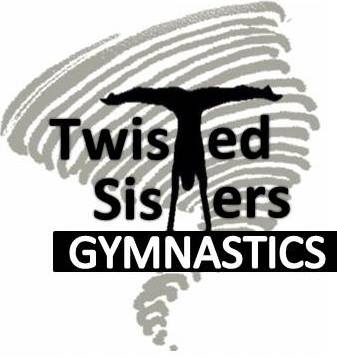 2015-2016 Registration Form (PLEASE PRINT CLEARLY)Student’s Name _____________________		______________________			(Last name)				(First Name)Age: ____________	Date of Birth: _____/____/______ 	Sex: M    F   (Circle one)T-shirt: Adult or Youth (Circle one) size: _________Phone Number: (_____) ___________     Email: _______________________________________Address: ______________________________________________________________________City: __________________State:____________________________Zip:____________________Parent/ Guardian Name (1): _________________________________________________________Address: ______________________________________________________________________City:__________________State:____________________________Zip:____________________Phone Number: (_____) ___________     Email: _______________________________________Parent/ Guardian Name (2): _________________________________________________________Address: ______________________________________________________________________City: __________________State:____________________________Zip:____________________Phone Number: (_____) ___________     Email: _______________________________________Emergency Contact (someone other than Parent/guardians): Name: ________________________________ Phone Number: (_____) ___________     Any Medications or Conditions we should be aware of? (if so, please list below) ___________________________________________________________________________________________________________________________________________________________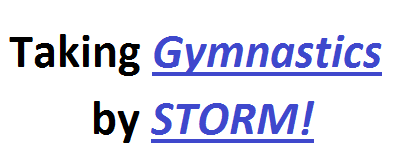 